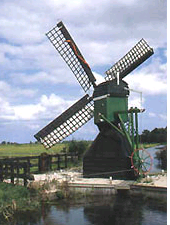 Vergadering met de verenigingen aangesloten bij het Rayon Zaanstreek Waterland, Woensdag 27 maart 2019, 20.00 uurGymzaal “De Greep”, Perzikkruidweg 2b, 1508 AW te Zaandam. VerslagAanwezig namens de Rayoncommissie Z/W: Stefan Probst, Bob Zwaal, Bert van Vuren, Hanny v/d Dobbelsteen, Anja Koopman, Astrid Lindström, Anouschka Rhebok (notulist)Afwezig: Anke de Kruijf, Caitlin de VriesAanwezigheid verenigingen: zie bijgaande presentielijst.Afbericht: Jessica van Oenen (Olympia) Afwezig zonder afbericht: -OpeningStefan opent om 20.04 uur de vergadering en heet iedereen van harte welkom.DEV komt later.Mededelingen van de commissie / Ingekomen stukken
De wedstrijden zijn in Wormer vastgelegd. Bob heeft vrijdag een afspraak om te bespreken of er op de avonden voor de wedstrijden in de sporthal in Wormer geen voetbal is. Hierdoor kan eerder gestart worden met de opbouw. Bob zal hierover nader berichten. Info KNGU – BondsraadNieuwe bestuursleden: Meta Neeleman en Koos Block.8 mrt: Grensoverschrijdend gedrag bij TOP-Club PAX met eindconclusie: “geen sprake van structureel ongewenst cq overschrijdend gedrag”Nieuwe Bondsraad / Raad van toezicht
Profielen: algemeen profiel plus profiel met 6 aandachtsgebieden.
mrt: aanstelling kiescommissie (externe vz (Mw. Fleuren, vz EHF), 2 BR-leden, 2 KNGU-leden: mw. Visser (jurylid en docent groepsspringen) en hr. de Beer (vz. GV Best) mei: kiescommissie maakt keuze en kandidatenlijst. Stefan gaat zich kandidaat stellen. mei/juni: digitaal stemmen door verenigingen.
17 juni: installeren nieuwe bondsraad14 projecten 2019Versterken technisch kader.Herijking juryopleidingsactiviteiten
 “blended learning” = geïntegreerde combinatie van traditioneel onderwijs en ’online’ onderwijs.Juryopleidingen 2.0.Pilot ledenadministratie en club ICT (“All United” en “Club Assistent”).Ontwikkelen recreatief lesaanbod.Van 15 naar 1 website: “dutchgymnastic.nl: 
ideeën naar Caroline Lit (marketing): lit@kngu.nl Vrijwilligersbeleid.Digitaliseren wedstrijdloket.AVG en fotografie
KNGU-beleid: Foto’s en video’s van personen die herkenbaar in beeld zijn, mogen alleen gepubliceerd worden met ACTIEVE (schriftelijke of digitale) toestemming van de (ouders van) personen.  Uitzondering: journalistieke/promotionele doeleinden mits niet al te zeer inbreuk. Foto’s door publiek uitsluitend vanaf tribune.AccommodatiebeleidVergadering Turnen Dames
1. Wedstrijdkalender TD alles in A’dam
2. Er is uitleg gekregen over wedstrijdorganisatie, dit heeft betrekking op … alles rond harmonisatie wedstrijd(organisatie) ((nog?) niet voor rayon-wedstrijden! )concept wedstrijdkalender rayon ZW seizoen 2019-2020 (zie bijlage)
Notulen van de vorige vergadering, 26 september 2018. (zie bijlage)Bob zal navragen en koppelt terug hoe dat geregeld moet worden om het aantal 8 mensen voor assistentie zoals kassa, catering, wedstrijdrafel enz. voor de hele of halve dag.Blz. Rayonwedstrijden geen harmonisatie.a.v.: blz 1/2: besteding reserve rayon ZW: 
 - laptop en software
- géén aanloopmat (bedenkingen bij nut en opslag). Er zijn toch verengingen die graag zo’n mat willen aanschaffen. Gymnet stelt voor om er een te lenen tijdens de toestelkampioenschappen. Zij gaan dit als proef doen tijdens het wedstrijdweekend om een crashmat aan te schaffen. Het probleem blijft voor opslag omdat er geen toestelhok is. Het blijft dat er nog steeds 1.400 euro over is om voor einde van dit jaar te besteden. Het moet wel nuttig zijn. Stefan vraagt om ideeën aan te brengen.
Toevoeging : blz 3: 
31-3-2019: 3e Competitie + Recreatie Heren (Purmerend) door LH / Swift
6-4-2019: Regiokampioenschap  D1 + D2 (Amsterdam) hulp van HB / K&V
13-4-2019: Ringenzwaaien (Zaandam) door K&V
19-5-2019: Toestelkampioenschappen div 3+4 en D1 / Pré-Instap Regio D1+D2	(Wormer) door Swift/Turncademy/ K&V
15-6-2019: Springfestijn (Monnickendam) door Ilpenstein / Sparta / BrinioN.a.v. blz 4 punt 8: voorstel eisen springwedstrijden gemaakt/ontvangen?
Financieel jaarverslag. (zie bijlage)(Dit is het verslag dat naar de bond is gegaan: boekjaar jan - dec) Dit is gelijk met de Bond besproken. Qua cijfers valt het mee, er is meer uitgegeven. Goede investering gedaan. Verkiezing RayoncommissieAantredend: 	Caitlin de Vries (Juryzaken TD)Aftredend: 	Esther van de Vooren (Juryzaken TD)Anouschka Rhebok (Secretaris/Notulist)Vacature		Secretaris/Notulist.Stefan vraagt aan alle verengingen om met kandidaten voor de vacature te komen. Technische zakenTerugblik dames-wedstrijden seizoen 2018-2019 tot nu toeNieuw was het van tevoren aanleveren het muziek. De rayoncommissie is daar heel tevreden mee. De coördinatie dient te gebeuren door de leiding van de vereniging, zij dienen de muziek te verzamelen en te sturen naar Bob en niet door de ouders zelf. Door een nieuwe laptop kan er digitaal van muziek worden voorzien en niet meer door een dvd of usb stick. Dit geldt voor het nieuwe seizoen. De juryinstructies bij de sprong zijn nuttig gebleken: er is nu meer differentiatie in de  scores gekomen.Inschrijven turnsters en leveren juryleden:
Astrid gaat dit verder toelichten dit komt door het probleem met het altijd aanleveren van juryleden. Astrid en Caitlin willen dit wijzigen. Het laatste wat je wilt dat je kinderen moet afwijzen 
Voorstel nieuwe wijze van inschrijven rayoncompetitie 2019-2020
Essentie: opgave van juryleden vóór 1 oktober naar jury-coordinator van het rayon -> rc communiceert het maxlmum aantal in te schrijven deelnemers.
Er dienen daarom VOORAF goede afspraken gemaakt te worden met de leiding en jury coördinatoren. Jennifer heeft vragen over m.b.t. het tijdig doorgeven voor oktober. Dan hebben de cursisten nog geen examen gedaan. Dit is aan de jury coördinatoren om dit te begeleiden en dient de vereniging zelf aan te sturen/begeleiden en verder opvolgen. De bedoeling is om hier goed binnen de verenigingen over na te gaan denken. De vergadering geeft aan dat het een goed voorstel is. Het zal het eerste jaar wat wennen zijn maar uiteindelijk zal het een verbetering zijn. Astrid en Caitlin zullen tussendoor evalueren.
Stefan wilt het voorstel voor het komend seizoen invoeren. Dit wordt vastgelegd.Jury-cursussen: TD2 in Alkmaar, TD3 in AmsterdamBij laatste wedstrijd, is er helaas door een invoerfout de verkeerde rayonkampioen vastgesteld. Bob zal alsnog de beker aan de juiste winnaar overhandigen. Om dergelijke invoerfouten te voorkomem dienen er voor de teltafel vrijwilligers aangemeld te worden met enige (IT-)ervaring hierin.  De handleiding ligt overigens naast de laptop. De vraag is of deze digitaal beschikbaar is om vooraf (bij de voorbereidingen van de organisatie) te kunnen bespreken. Tevens wordt aangegeven dat er veel onrust en ruis is achter de teltafel van mensen die er niet horen, dit leidt de invorders af. Voorstel is om strenger te worden en mensen weg te sturen.De afstand tussen tribune en toestellen is klein en ouders lopen de zaal in. Een idee om dit met vlaggen/afzetlinten e.e.a. af te zetten.Vraag over het klokken, wat is het beleid hierin? Het rayon streeft naar 4 klokkers per wedstrijdronde. Uit pure nood vanwege het feit dat er te weinig klokkers zijn en dat er op de balk wel een klokker moet zijn. Dit is helaas dit weekend niet gelukt. Het houdt op als er geen klokkers worden aangedragen maar het streven is in ieder geval 2 klokkers bij de balk.  Bob vraagt aandacht voor het verbod op lopen op buitenschoenen in de zaal. Dit is niet hygiënisch omdat er ook kinderen op blote voeten in de zaal lopen.  Recreatie: Evaluatie van juryleden is dat de keuze oefenstof moeilijk was jureren. Om dit makkelijk te maken en gevraagd om supplement H voor keuze meiden te kunnen gaan doen. Hanny heeft Andries gevraagd en gekeken wat de oefeningen waren en omgezet naar H. Hij zegt dat het wel zou kunnen om H te doen. Klein lijstje maken met elementen die je ook nog mag turnen. Uitgangspunt van Hanny geeft aan dat het mogelijk is een competitie voor 4, 5 en 6e divisie te maken. Er is discussies over het aantal sprongen (1 of 2) bij de toestelkampioenschappen. Er zal duidelijkheid worden verschaft in de wedstrijdbrief. Terugblik heren-wedstrijden seizoen 2018-2019 tot nu toeAankomend zondag is de laatste wedstrijd en dit gebeurt in de Beuk. Opmerkingen door LH, Swift en DEV. Jammer dat de overige verenigingen niet meer meedoet. Stefan vraagt naar de verenigingen of er voorstellen zijn hoe nu verder te gaan. Voorstel is meegestuurd met het verslag. Dit dient in een klein comité bekeken te worden. Er zijn diverse opties en hierover wordt gediscussieerd. Astrid en Hanny vullen alle keuze-juryplekken op en dit is niet wenselijk. Het rayon gaat dit inventariseren en hierover in beraad.Rayonwedstrijden heren/jongensturnen
Optie 1: samenwerken met andere rayons (WestFriesland / Amsterdam)
Het rayon gaat inventariseren over meedoen met Amsteldam of West-Friesland.
Optie 2: 1x per jaar een rayonkampioenschap en zelf inschrijven in regio/districtswedstrijdenHanny geeft aan dat op woensdag 9 oktobera.s. een TH1 heren jurycursus  in Zaandam start. Er dient direct ingeschreven te worden. De planning staat dat er in Zaandam (najaar) een TD1 dames jurycursus start. Ook kun je de campus in de gaten houden. Is er een mogelijkheid om de cursus eerder te laten starten? Het is belangrijk om de lijst met juryleden kritisch na te kijken of dit nog klopt. Er staan juryleden op met brevet die geen wedstrijd meer jurerenLH wil wel een jurycursus organiseren en verenigingen kunnen daar ook kandidaat juryleden voor aanmelden. Het is een voordeel dat Hanny opleider is, maar zij heeft beperkte tijd. LH zal de cursus aanvragen.
Wat er verder ter tafel komt / rondvraagAlbert – Er moest voor een wedstrijd 2x TD2 juryleden inschrijven en uiteindelijk horen zij niks meer. De indeling van turnen dames heeft Astrid niet gezien. Dit ging om een doorstroomwedstrijd. Astrid heeft gevraagd of zij altijd de indeling kan ontvangen. Er is een hele discussie over geweest. Hier wordt bij de district TD over gepraat.Notulen eerder te versturen en dan nog eens 2 weken voor tijd mee te sturen. Hier is aandacht voor. Voorstel om het Springfestijn op 20 juni 2020 te laten plaatsvinden en dit voorlopig laten reserveren. Er is vraag of er nog een trainster/leiding voor op de woensdagmiddag beschikbaar is. Bij Sparta zijn ze al een tijd bezig om het bestuur te vervangen. Er is intensief een campagne gestart maar geen reacties van de ouders. Mocht dit zo doorgaan en Sparta niet verder kan, dan zal dit betekenen dat Sparta aan het einde van dit seizoen gaat stoppen. Als zij dit niet via de ledenvergadering kunnen oplossen dan wordt Sparta opgeheven.Vaststelling volgende vergaderingWoensdag 25 september 2019 is akkoord. SluitingStefan dankt iedereen voor zijn/haar aanwezigheid. Om 21.44 uur wordt de vergadering gesloten. 